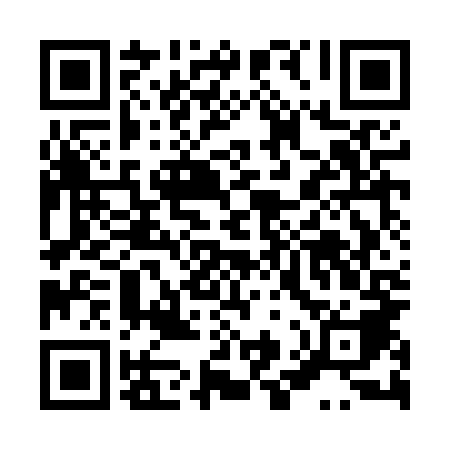 Ramadan times for Wolczkowo, PolandMon 11 Mar 2024 - Wed 10 Apr 2024High Latitude Method: Angle Based RulePrayer Calculation Method: Muslim World LeagueAsar Calculation Method: HanafiPrayer times provided by https://www.salahtimes.comDateDayFajrSuhurSunriseDhuhrAsrIftarMaghribIsha11Mon4:294:296:2612:124:026:006:007:5012Tue4:264:266:2312:124:036:026:027:5213Wed4:234:236:2112:124:056:036:037:5414Thu4:214:216:1812:114:066:056:057:5615Fri4:184:186:1612:114:086:076:077:5816Sat4:154:156:1412:114:096:096:098:0017Sun4:134:136:1112:104:116:116:118:0218Mon4:104:106:0912:104:126:136:138:0419Tue4:074:076:0612:104:146:146:148:0620Wed4:044:046:0412:104:156:166:168:0921Thu4:024:026:0112:094:176:186:188:1122Fri3:593:595:5912:094:186:206:208:1323Sat3:563:565:5712:094:206:226:228:1524Sun3:533:535:5412:084:216:246:248:1725Mon3:503:505:5212:084:226:256:258:2026Tue3:473:475:4912:084:246:276:278:2227Wed3:443:445:4712:074:256:296:298:2428Thu3:413:415:4412:074:276:316:318:2729Fri3:383:385:4212:074:286:336:338:2930Sat3:353:355:4012:074:296:356:358:3131Sun4:324:326:371:065:317:367:369:341Mon4:294:296:351:065:327:387:389:362Tue4:264:266:321:065:337:407:409:383Wed4:234:236:301:055:357:427:429:414Thu4:204:206:271:055:367:447:449:435Fri4:174:176:251:055:377:467:469:466Sat4:134:136:231:055:397:477:479:497Sun4:104:106:201:045:407:497:499:518Mon4:074:076:181:045:417:517:519:549Tue4:044:046:161:045:437:537:539:5610Wed4:004:006:131:035:447:557:559:59